GFO-22-307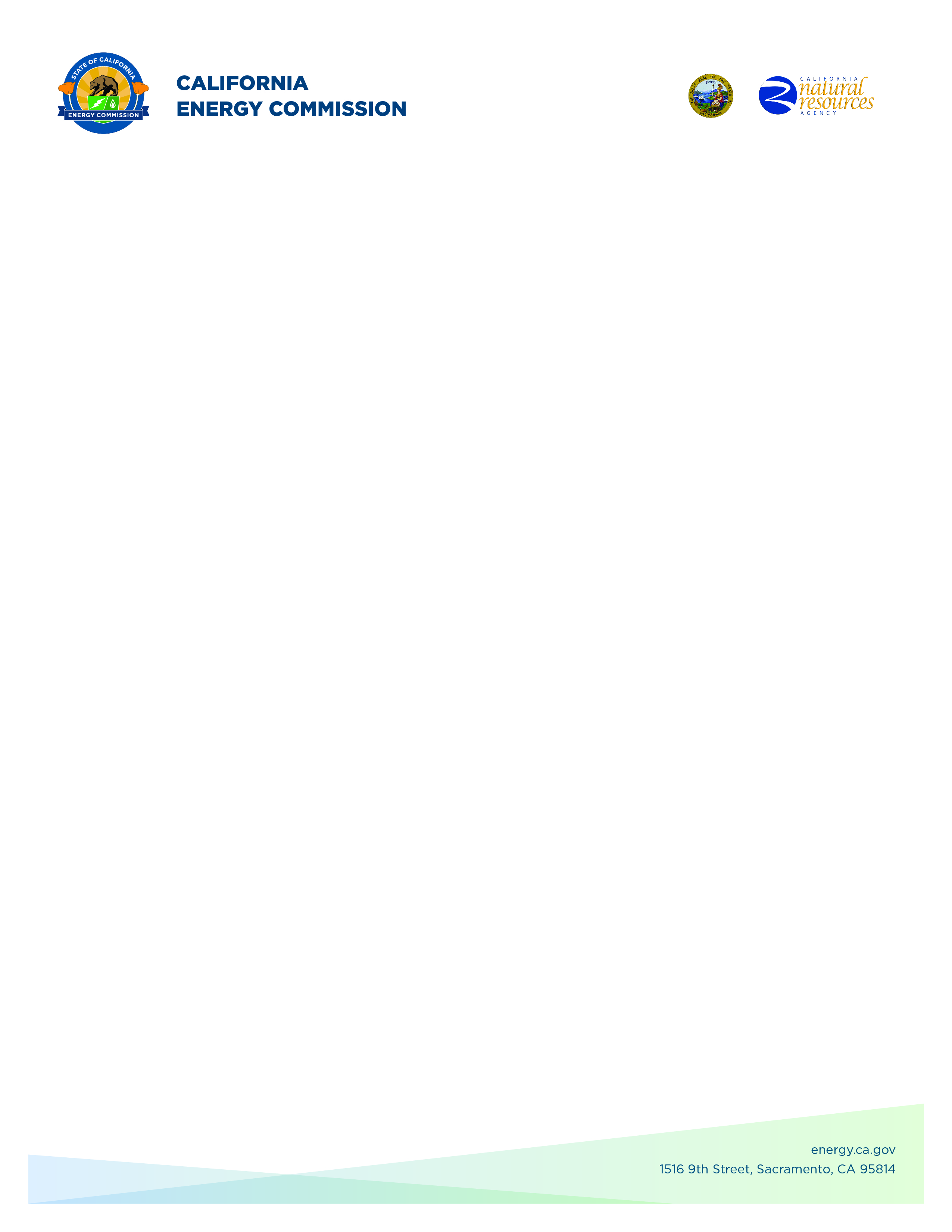 Optimizing Long-Duration Energy Storage to Improve Resilience and Reliability in Disadvantaged and Low-Income Communities and Native American TribesAddendum #1August 4, 2023The purpose of this addendum is to notify potential applicants of changes that have been made to GFO-22-307. If a Pre-Application Abstract was submitted to the Grant Solicitation System (GSS) before this addendum #1 was posted on August 4, 2023, Applicants will be eligible to resubmit the Pre-Application Abstract should edits be needed based on this addendum and the Questions & Answers document posted on August 4, 2023. The addendum includes the following revisions to the Solicitation Manual. Note: Added language appears in bold underline, and deleted language appears in [strikethrough] and within square brackets.Solicitation Manual Page 10, Section I.E. KEY ACTIVITIES SCHEDULE Page 22, Section II.A 1. Eligibility 
Updated: This solicitation is open to the entities listed below with the exception of local publicly owned electric utilities.21  21  A local publicly owned electric utility is an entity as defined in California Public Utilities Code section 224.3.Phil Dyer,Commission Agreement OfficerACTIVITYDATETIME Solicitation Release6/13/2023Pre-Application Workshop6/28/20239:00 a.m.Deadline for Written Questions7/6/20235:00 p.m.Anticipated Distribution of Questions and AnswersWeek of [7/20/2023] 07/30/2023Deadline to Submit Applications[9/7/2023] 9/21/2023 11:59 p.m.Anticipated Notice of Proposed Award Posting DateWeek of 11/7/2023Anticipated Energy Commission Business Meeting Date5/8/2024Anticipated Agreement Start Date6/11/2024Anticipated Agreement End Date March 31, 2028